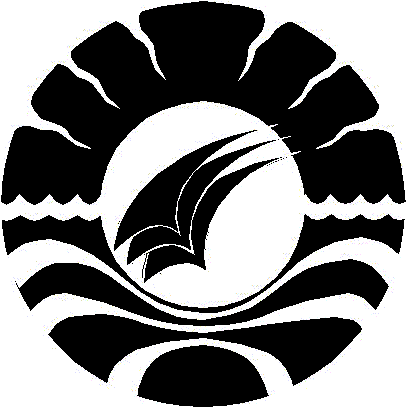 SKRIPSIIMPLEMENTASI METODE BERMAIN PERAN DALAM MENINGKATKAN PENGENALAN RAMBU-RAMBU LALU LINTAS SISWA TUNAGRAHITA         RINGAN KELAS VIII-C DI SLBN PEMBINA TINGKAT PROVINSISULAWESI SELATAN SENTRA PENDIDIKAN KHUSUS DAN PENDIDIKAN LAYANAN KHUSUSMUHAMMAD RIJALPENDIDIKAN LUAR BIASAFAKULTAS ILMU PENDIDIKANUNIVERSITAS NEGERI MAKASSAR2016